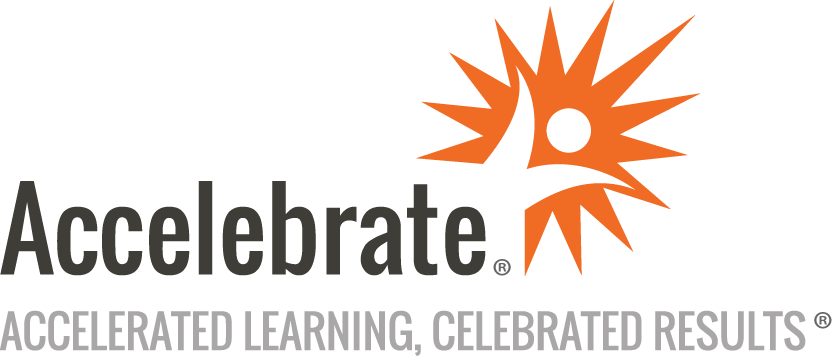 Introduction to React and Next.jsCourse Number: RCT-128
Duration: 5 daysOverviewAccelebrate’s Introduction to React and Next.js training course teaches attendees how to leverage Next.js, a powerful React framework. Participants learn how to set up a development environment, create a Next.js project, and understand React component fundamentals, including React hooks and custom hooks. Students gain practical experience implementing routes with App Router, fetching data, and understanding isomorphic rendering. The course also covers advanced topics like Next.js caching, styling techniques, and unit testing for React components. Finally, attendees learn how to deploy Next.js apps, ensuring a well-rounded understanding of both the development and deployment processes in the Next.js ecosystem.PrerequisitesAll attendees must have experience with modern JavaScript or TypeScript, including new language features like classes, modules, arrow functions, and destructuring.MaterialsAll students receive comprehensive courseware covering all topics in the course. Courseware is distributed via GitHub in the form of documentation and extensive code samples. Students practice the topics covered through challenging hands-on lab exercises.Software Needed on Each Student PCStudents will need a free, personal GitHub account to access the courseware and permission to install Node.js and Visual Studio Code on their computers. Also, students will need permission to install NPM Packages and Visual Studio Extensions. If students are unable to configure a local environment, a cloud-based environment can be provided.ObjectivesUnderstand why Next.js is a React frameworkConfigure a development environment for Next.jsCreate a Next.js projectUnderstand React component fundamentalsUse React hooks and custom hooksImplement routes with app routerFetch data with Next.jsWork with isomorphic renderingExplore Next.js cachingApply styling to Next.js appsEmploy unit testing to test React componentsDeploy Next.js appsOutlineIntroductionReact and Next.js Overview Why React and Next.js?What Problem Does React solve?What Problem Does Next.js solve?Development Environment Install Node.jsConfigure Visual Studio codeInstall React Developer ToolsNext.js CLINext.js Project Setup Create a new projectFolder StructureBrowser SupportStyles and AssetsDependenciesReact Components Creating an ElementCreate a Function ComponentRendering a ComponentComposing & ReuseReact Component Rendering and JSX What problem does JSX solve?Embedding ExpressionsSpecifying AttributesUsing FragmentsVirtual DOM and Fiber NodesTernary Operator (?)Logical (&& and ||) OperatorsRendering a list of dataOptimizing rendering with keysReact Component Props Immutable PropsString Literals vs. ExpressionsProp TypesDefault Prop ValuesNaming Patterns for PropsReact Component Events What are Events?Common Events in React: Click and ChangeEvent Handlers and Functional ComponentPassing Event Handlers via PropsReact Component Hooks What is Component State?State HookEffect HookCallback HookCustom HooksCapture Data with Forms Controlled and Uncontrolled ComponentsEnable Change Logic across Multiple Form ControlsWiring up Input, Text Area, and SelectHandling Different Types of InputReact Component Architecture Reusable ComponentsComponent CommunicationDesign PatternsContainer and Presentation ComponentsDefining Prop DrillingApp Router Define RoutesPages and LayoutsLinking and NavigatingDynamic RoutesError HandlingFetching Data Server-Side Data FetchingClient-Side Data FetchingData Fetching PatternsConnecting Forms to Data FetchingServer-Only FormsForm ValidationUpdating CookiesIsomorphic Rendering Server RenderingClient RenderingServer and Client Composition PatternsCachingStyling CSS ModulesTailwind CSSCSS-in-JS (Styled Components)SassSlice and Dice a Graphic Design FileResponsive DesignUnit Testing Overview Jest and Testing LibraryWhat are React components tested for?Tests, Test Suites, Assertions, and MockingTest DOM renderingTest Event Handlers with SpiesTest Custom HooksMocking ComponentsMocking HooksDeploymentConclusion